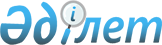 О внесении изменений в единую Товарную номенклатуру внешнеэкономической деятельности Евразийского экономического союза в отношении отдельных видов кабин моторных транспортных средств для перевозки грузов, а также в Решение Коллегии Евразийской экономической комиссии от 19 апреля 2016 г. № 36Решение Коллегии Евразийской экономической комиссии от 29 сентября 2020 года № 117.
      В соответствии со статьей 19 Таможенного кодекса Евразийского экономического союза Коллегия Евразийской экономической комиссии решила:
      1.  Утратил силу Решением Коллегии Евразийской экономической комиссии от 17.08.2021 № 100 (порядок введения в действие см. п.2).


      2. В перечне отдельных товаров, в отношении которых применяются ставки ввозных таможенных пошлин в соответствии с Соглашением о свободной торговле между Евразийским экономическим союзом и его государствами-членами, с одной стороны, и Социалистической Республикой Вьетнам, с другой стороны, от 29 мая 2015 года, и размеров таких ставок, утвержденном Решением Коллегии Евразийской экономической комиссии от 19 апреля 2016 г. № 36, наименование позиции с кодом 8707 90 900 1 ТН ВЭД ЕАЭС изложить в следующей редакции: 
      "– – – кабины для сборки моторных транспортных средств для перевозки грузов полной массой более 20 т".
      3.  Настоящее Решение вступает в силу по истечении 30 календарных дней с даты его официального опубликования, но не ранее даты вступления в силу решения Совета Евразийской экономической комиссии о внесении изменения в перечень товаров, в отношении которых Республикой Казахстан в соответствии с обязательствами, принятыми в качестве условия присоединения к Всемирной торговой организации, применяются ставки ввозных таможенных пошлин, более низкие по сравнению со ставками пошлин Единого таможенного тарифа Евразийского экономического союза, и размеров таких ставок пошлин в отношении отдельных видов кабин моторных транспортных средств для перевозки грузов.
					© 2012. РГП на ПХВ «Институт законодательства и правовой информации Республики Казахстан» Министерства юстиции Республики Казахстан
				
      Председатель КоллегииЕвразийской экономической комиссии

М. Мясникович
